Publicado en Barcelona el 09/07/2024 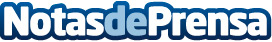 Estudio de BonusFinder: La camiseta de la selección española es de las más económicasEl precio de una simple camiseta puede variar considerablemente de un país a otro, incluso dentro de la Unión Europea. Esto se debe a una serie de factores, como el coste de vida, los salarios mínimos y los impuestos. La camiseta de España se encuentra entre las más accesibles de la Euro 2024Datos de contacto:Montse PratsBYTE PR COMUNICACIÓN S.L.667242368Nota de prensa publicada en: https://www.notasdeprensa.es/estudio-de-bonusfinder-la-camiseta-de-la Categorias: Nacional Moda Fútbol Consumo http://www.notasdeprensa.es